FITXA 1 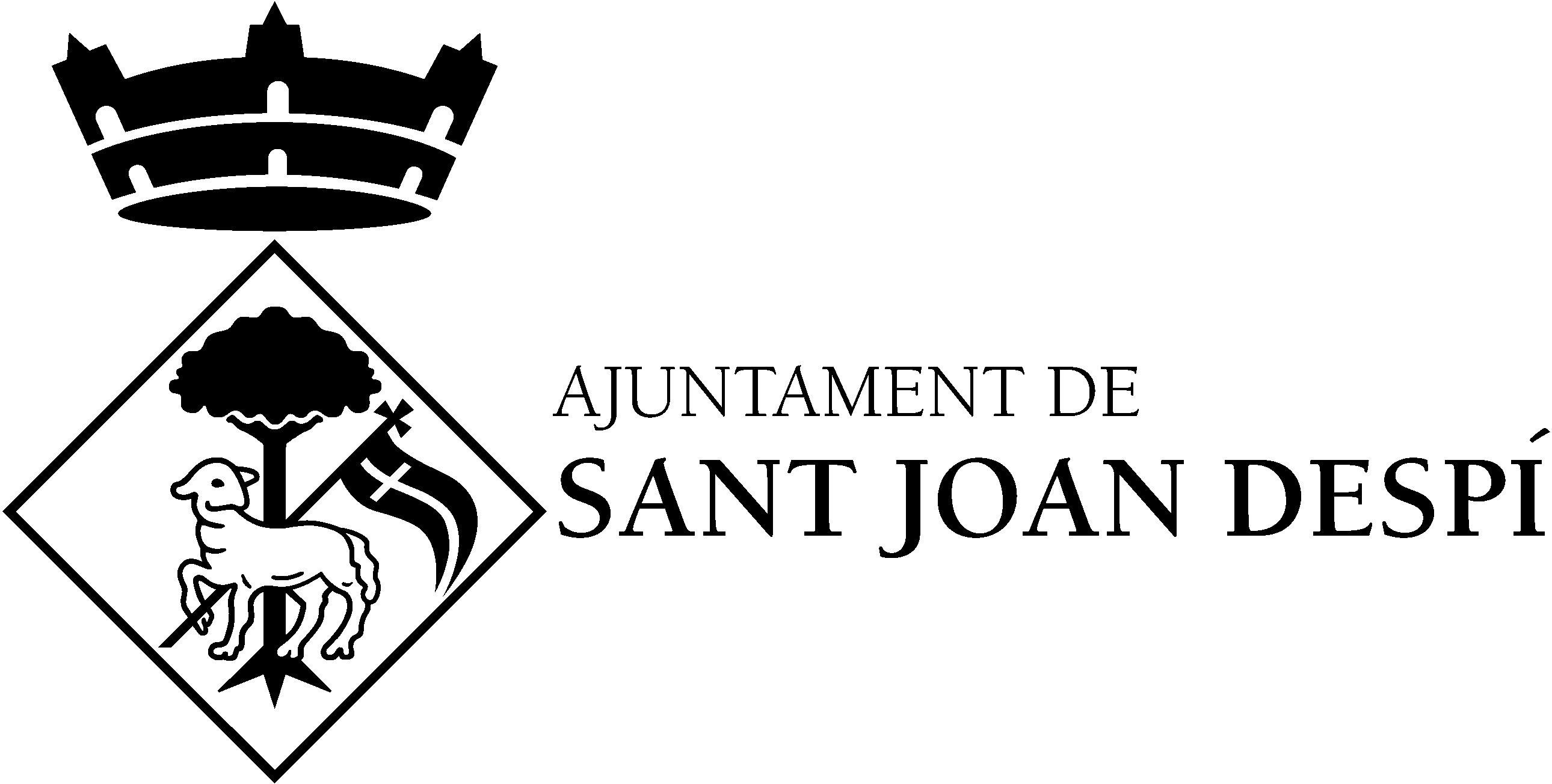 PROPOSTA D’ACTIVITATS programa Nadal – Reis NADAL 2016 – REIS 2017DADES DE L’ ENTITATPROPOSTA D L’ACTIVITATNom entitat:Nom entitat:Responsable activitat/ Persona de contacte:Tel.Activitat (títol activitat):Activitat (títol activitat):Activitat (títol activitat):Breu explicació:Breu explicació:Breu explicació:Dia:    Hora d’inici:Hora finalització:Lloc:Lloc:Lloc:Inscripcions (en cas necessari):Inscripcions (en cas necessari):Inscripcions (en cas necessari):Itinerari: Itinerari: Itinerari: L’organitza: L’organitza: L’organitza: Altres aspectes que considereu que cal donar la informació (preu entrada, col.laboracions...)Annexos d’informació si és el cas: 